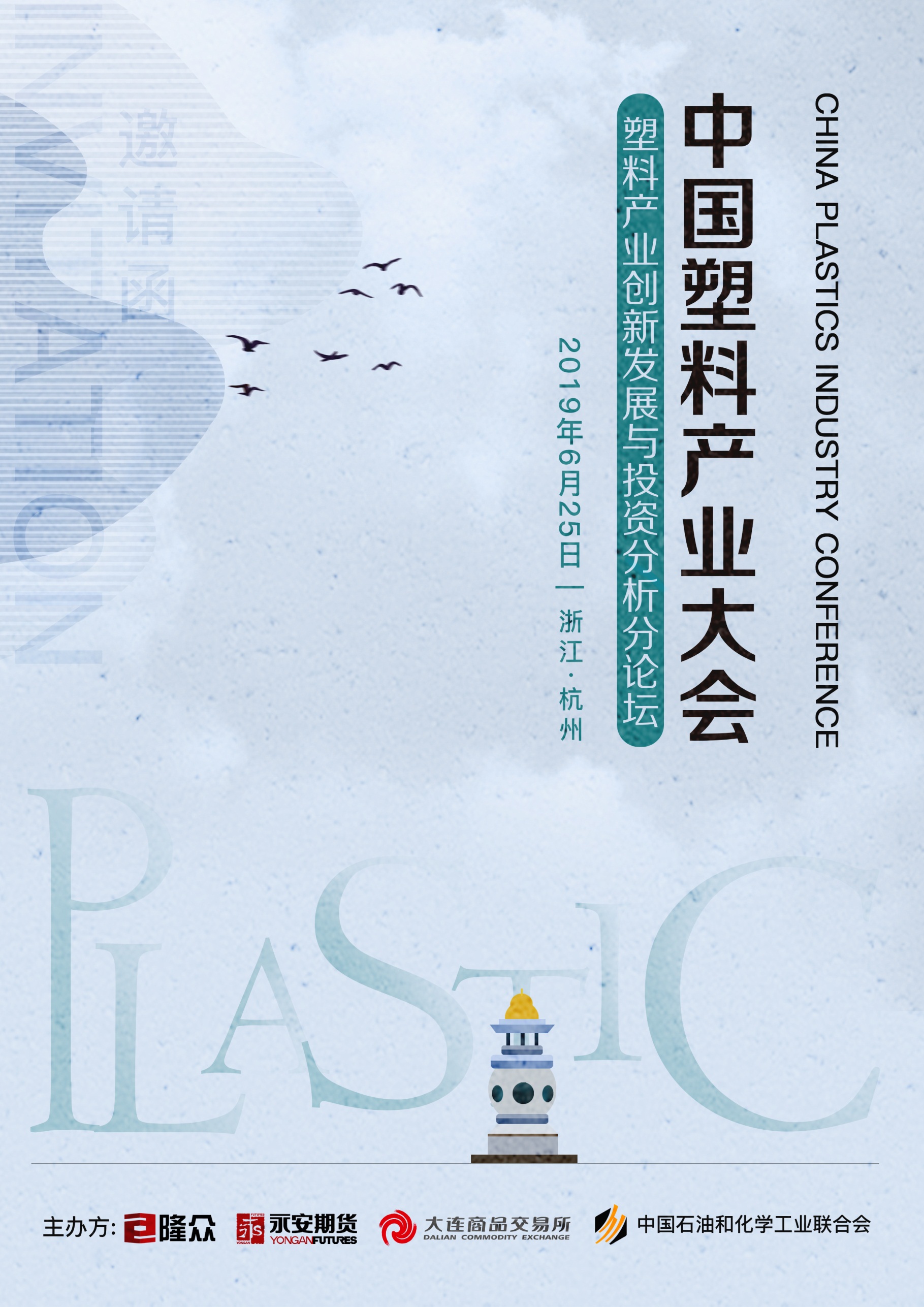 会议背景Attending the background过去的2018年中国塑料产业取得巨大发展，塑料原料产销规模同比增长在5%以上，产业历经环保政策优化，终端生产集中度大幅提高，塑料制品行业利润也同比增长3.28%。2019年中国塑料产业仍旧面临着众多挑战，对外贸易政策、国内经济发展环境、房地产及城镇基础建设等依然有较大的关注度，隆众拟联合大商所、各品种协会、制品加工协会、石化联合会等单位，齐聚长三角，共同探讨国内外宏观形势，剖析塑料产业发展改革之道，并针对塑料期现货市场操作，如何套期保值、期权操作、及运用期货指数定价等方面展开探讨，为各方提供规避风险、降低成本等最佳实用案例。我们希望通过此次会议为塑料产业客户搭建交流沟通、共谋发展的重要平台，引导沟通企业合作共赢，为塑料大宗品贸易寻找新的契机。参会亮点Attending window♧层次高:高层次专家为您解读中国塑料产业发展变化，石化联合会、石化企业、大型贸易企业、期货研究机构担纲演讲嘉宾。♧群体广:联合大商所，全程会议将融合超百家国内外石化生产企业、近千家贸易企业及制品企业群体与会。♧规模大:塑料产业年度盛会25日隆众-永安分会场，26日大商所主会场，三千人次等待你来。参会目标Attending the target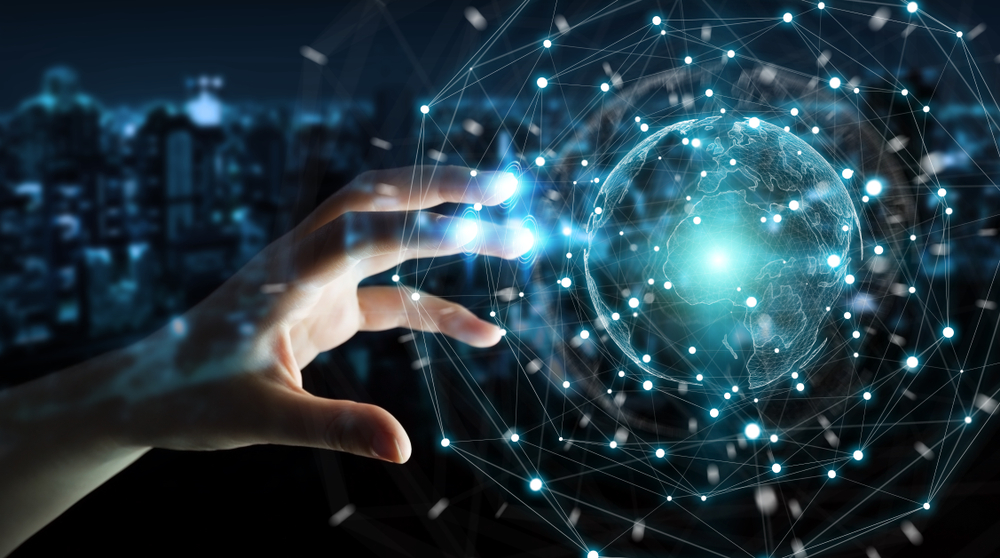 塑料产业创新发展与投资分析分论坛-会议日程Attendance schedule中国塑料产业大会-会议日程Attendance schedule参会确认函Confirmation letter of attendance塑料产业生产企业、贸易商、下游塑料制品；期货、证券、基金等机构；协会、研究院等机构；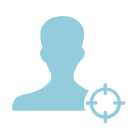 重点客户:石化华东、中石化华北、中石化华南、中石化华中、中油华东、中油华北、中油华南、中油东北、中油西南、蒲城清洁能源、神华集团、中煤集团、宁夏宝丰集团、浙江石化、新疆中泰、陕西北元、山东信发、内蒙君正、内蒙亿利、鄂尔多斯、宜化、英力特、金昱元、海平面、齐鲁石化、鲁泰化学、泰山盐化、泰州联成、韩华、华苏、华塑等。下游客户:海螺、中财、公牛、双元、顾地、中德、实德、海尔集团、金发科技、江阴通利集团、清田集团等等。贸易商:明日控股、宁波远大、宁波杉杉、北大方正、浙江文德、常州化轻、山东道恩、北京四联、浙江特产、浙江物产、无锡利源、上海双元、常州钟楼等等。时间时间议程议程嘉宾6月25日上午09:00-14:00签到签到签到6月25日下午14:00-14:20开场——主办单位致辞主办方领导主办方领导6月25日下午14:20-15:00☆中国石油化工行业发展概况及发展趋势分析中国石油和化学工业联合会赵国伟中国石油和化学工业联合会赵国伟6月25日下午15:00-15:40☆全球烯烃原料多元化对中国烯烃产业影响1）全球的乙烷和丙烷作为乙烯和丙烯的原料利用趋势，以及中国进口乙烷丙烷原料的机会；2）对中国烯烃产业以及下游聚烯烃产业的影响；石油和化学工业规划院赵文明石油和化学工业规划院赵文明6月25日下午15:40-16:20☆国内合成树脂市场-2019年聚烯烃产业分析展望中石油华东化工销售公司信息部的副经理许彦中石油华东化工销售公司信息部的副经理许彦6月25日下午16:20-17:00☆中国PVC贸易流通中的问题和思考浙江特产石化有限公司金融投资部经理助理宋仕威浙江特产石化有限公司金融投资部经理助理宋仕威6月25日下午17:00-17:40☆聚烯烃投资策略分析永安期货股份有限公司产业发展总部化工研究员 陈凯永安期货股份有限公司产业发展总部化工研究员 陈凯6月25日下午17:40-18:00隆众数据发布隆众资讯隆众资讯时间时间议程议程6月25日09:00-21:00大会注册大会注册6月25日14:00-18:00展区开放展区开放6月25日14:00-18:00同期活动—隆众分会场会议（免费）同期活动—隆众分会场会议（免费）6月26日07:00-12:00大会注册大会注册6月26日09:00-18:00展区开放展区开放6月26日08:30-9:15第一节 主旨演讲1．大连商品交易所领导6月26日08:30-9:15第一节 主旨演讲2．中国石油和化学工业联合会领导6月26日09:15-10:15第二节 主题演讲主题演讲1：当前中国与全球宏观经济形势分析6月26日10:15-10:45第二节 主题演讲主题演讲2：后贸易磨擦时代石化行业发展展望6月26日10:45-11:15第二节 主题演讲主题演讲3：全球石化行业发展现状及市场前景6月26日11:15-11:45第二节 主题演讲主题演讲4：大连化工期货市场运行情况及发展展望6月26日12:00-13:30午餐自助午餐6月26日14:00-14:30第三节 主题演讲主持人：中国氯碱工业协会副秘书长 张培超主题演讲6：2019年聚烯烃市场供需分析及市场展望6月26日14:30-15:00第三节 主题演讲主持人：中国氯碱工业协会副秘书长 张培超主题演讲7：乙二醇生产工艺、产能及消费发展展望6月26日15:00-15:30第三节 主题演讲主持人：中国氯碱工业协会副秘书长 张培超主题演讲8：中国苯乙烯供需状况及产业格局6月26日15:30-16:00第三节 主题演讲主持人：中国氯碱工业协会副秘书长 张培超主题演讲9：发挥PVC品牌交割优势，提升企业综合竞争力6月26日16:00-16:30第三节 主题演讲主持人：中国氯碱工业协会副秘书长 张培超主题演讲10：同舟共济、共创未来，金融衍生品助力产业链深度协同6月26日16:30-17:30第四节 专题论坛主题一：发挥衍生品市场功能，创新服务塑化产业发展6月26日主持人：大连商品交易所产业拓展部副总监 李华第四节 专题论坛实体企业持续健康发展中面临的市场风险6月26日主持人：大连商品交易所产业拓展部副总监 李华第四节 专题论坛场外期权、基差贸易等衍生工具的功能6月26日主持人：大连商品交易所产业拓展部副总监 李华第四节 专题论坛企业转变风险管理理念与培养高端专业人才6月26日17:30-18:30第四节 专题论坛主题二：2019中国塑料市场格局与发展趋势6月26日主持人：北京四联创业化工集团有限公司总裁 廖承涛第四节 专题论坛后贸易摩擦时代塑料行业发展的挑战和机遇6月26日主持人：北京四联创业化工集团有限公司总裁 廖承涛第四节 专题论坛塑料行业产能扩张对市场格局的影响6月26日主持人：北京四联创业化工集团有限公司总裁 廖承涛第四节 专题论坛塑料市场价格预测及影响因素剖析6月26日18:45-20:30晚宴道恩化塑家之夜您可以通过以下方式报名您可以通过以下方式报名您可以通过以下方式报名您可以通过以下方式报名您可以通过以下方式报名您可以通过以下方式报名您可以通过以下方式报名报   名   热   线报   名   热   线微信或13864391183微信或13864391183发送邮件发送邮件shil@oilchem.net直接传真回执此表直接传真回执此表或盖章后微信拍照即可或盖章后微信拍照即可业务人员业务人员石磊公司名称（发票抬头）公司名称（发票抬头）会刊中宣传公司名称（如一致可不填）会刊中宣传公司名称（如一致可不填）参会代表1参会代表1参会代表1参会代表1参会代表1参会代表1参会代表1姓名先生/女士先生/女士职位职位手机号E-mail/QQE-mail/QQ电话传真传真参会代表2参会代表2参会代表2参会代表2参会代表2参会代表2参会代表2姓名先生/女士先生/女士职位职位手机号E-mail/QQE-mail/QQ电话传真传真酒店预订□是     □否□是     □否取票方式取票方式现场自取    □提前邮寄现场自取    □提前邮寄收费标准6月25日会议全程免费，请回传回执报名；如需参加6月26日全程大会，通过隆众报名，可享受团购价500元/人（包含6.26当天会议资料、自助午餐和晚餐等），大商所开具发票并邮寄6月25日会议全程免费，请回传回执报名；如需参加6月26日全程大会，通过隆众报名，可享受团购价500元/人（包含6.26当天会议资料、自助午餐和晚餐等），大商所开具发票并邮寄6月25日会议全程免费，请回传回执报名；如需参加6月26日全程大会，通过隆众报名，可享受团购价500元/人（包含6.26当天会议资料、自助午餐和晚餐等），大商所开具发票并邮寄6月25日会议全程免费，请回传回执报名；如需参加6月26日全程大会，通过隆众报名，可享受团购价500元/人（包含6.26当天会议资料、自助午餐和晚餐等），大商所开具发票并邮寄6月25日会议全程免费，请回传回执报名；如需参加6月26日全程大会，通过隆众报名，可享受团购价500元/人（包含6.26当天会议资料、自助午餐和晚餐等），大商所开具发票并邮寄6月25日会议全程免费，请回传回执报名；如需参加6月26日全程大会，通过隆众报名，可享受团购价500元/人（包含6.26当天会议资料、自助午餐和晚餐等），大商所开具发票并邮寄开票须知开具发票说明：（1）开票信息：单位名称、纳税人识别号、地址、电话、开户行及账号（需注明增值税专用发票或普通发票）。（2）付款方与发票名称不一致时，请提供《授权委托书》并加盖公章-如需要请与隆众会务组联系。开具发票说明：（1）开票信息：单位名称、纳税人识别号、地址、电话、开户行及账号（需注明增值税专用发票或普通发票）。（2）付款方与发票名称不一致时，请提供《授权委托书》并加盖公章-如需要请与隆众会务组联系。开具发票说明：（1）开票信息：单位名称、纳税人识别号、地址、电话、开户行及账号（需注明增值税专用发票或普通发票）。（2）付款方与发票名称不一致时，请提供《授权委托书》并加盖公章-如需要请与隆众会务组联系。开具发票说明：（1）开票信息：单位名称、纳税人识别号、地址、电话、开户行及账号（需注明增值税专用发票或普通发票）。（2）付款方与发票名称不一致时，请提供《授权委托书》并加盖公章-如需要请与隆众会务组联系。开具发票说明：（1）开票信息：单位名称、纳税人识别号、地址、电话、开户行及账号（需注明增值税专用发票或普通发票）。（2）付款方与发票名称不一致时，请提供《授权委托书》并加盖公章-如需要请与隆众会务组联系。开具发票说明：（1）开票信息：单位名称、纳税人识别号、地址、电话、开户行及账号（需注明增值税专用发票或普通发票）。（2）付款方与发票名称不一致时，请提供《授权委托书》并加盖公章-如需要请与隆众会务组联系。付款方式汇款单位:大连商品交易所汇款账号: 2120 1504 0000 5000 0027开户行:建设银行大连商品交易所支行注：转账请备注“隆众团购”，避免不必要的麻烦，请尽可能以付款方为开票单位。汇款单位:大连商品交易所汇款账号: 2120 1504 0000 5000 0027开户行:建设银行大连商品交易所支行注：转账请备注“隆众团购”，避免不必要的麻烦，请尽可能以付款方为开票单位。汇款单位:大连商品交易所汇款账号: 2120 1504 0000 5000 0027开户行:建设银行大连商品交易所支行注：转账请备注“隆众团购”，避免不必要的麻烦，请尽可能以付款方为开票单位。汇款单位:大连商品交易所汇款账号: 2120 1504 0000 5000 0027开户行:建设银行大连商品交易所支行注：转账请备注“隆众团购”，避免不必要的麻烦，请尽可能以付款方为开票单位。汇款单位:大连商品交易所汇款账号: 2120 1504 0000 5000 0027开户行:建设银行大连商品交易所支行注：转账请备注“隆众团购”，避免不必要的麻烦，请尽可能以付款方为开票单位。汇款单位:大连商品交易所汇款账号: 2120 1504 0000 5000 0027开户行:建设银行大连商品交易所支行注：转账请备注“隆众团购”，避免不必要的麻烦，请尽可能以付款方为开票单位。